JOB DESCRIPTION AND PERSON SPECIFICATION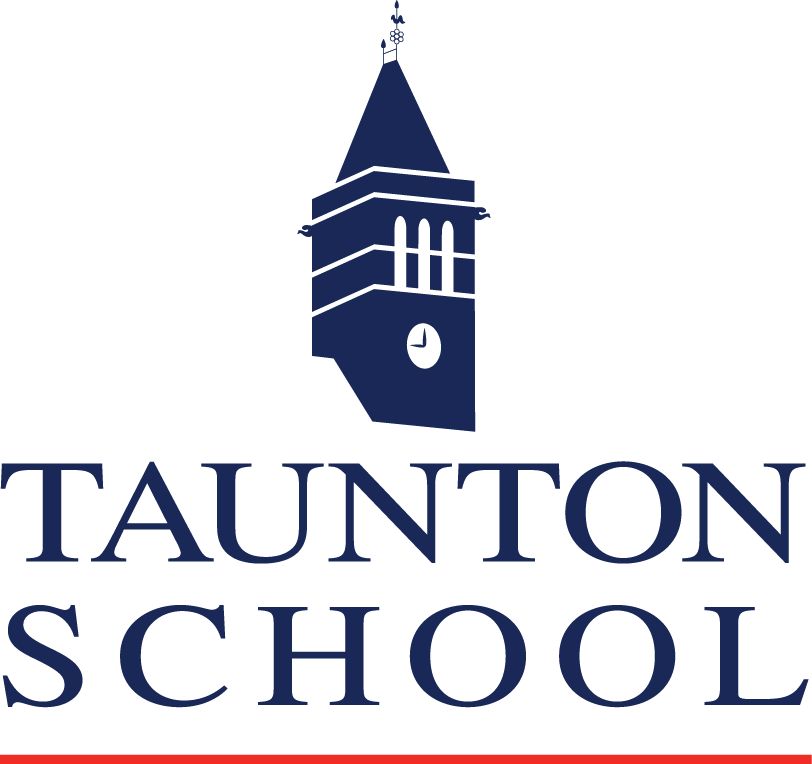 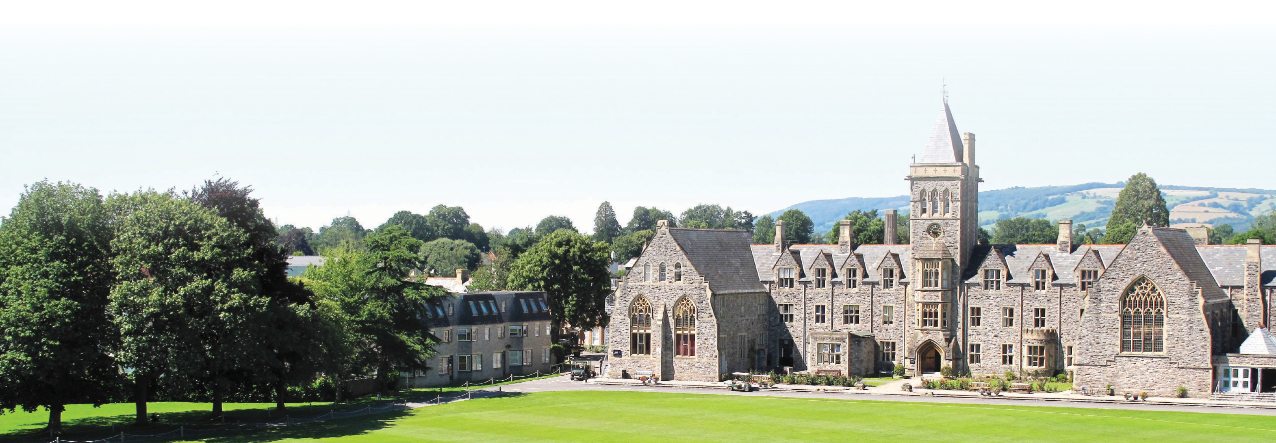 Job TitleHealth Centre MatronReports toSister in Charge of Health CentreContractTemporary until 31st August 2021.  Term-time only. Varying shifts, to include weekends, days and nights, around business needs and individual flexibility.Salary£9.40 per hour with a guaranteed retainer of 15 hours paid per week during term time.Purpose of RoleTo provide medical cover for the Health Centre on a flexible basis, including assisting with the on-site COVID testing of students and staff.  The Health Centre is an on-site facility supporting students and staff with pastoral and medical needs.  You will be part of a large and supportive multi-disciplinary team.Key Duties and Responsibilities Provide medical cover for students, including emergency overnight careSupport boarding staff in houses, and other matronsCare for unwell or injured studentsAdminister over-the-counter and prescription medicinesProvide medical care to suspected or confirmed cases of COVID-19 amongst students, for which full PPE protection will be providedAssist with all aspects of the on-site lateral flow testingRespond to medical emergencies as a First Aider Assist with Health Centre administrationHave awareness of Individual Health Care Plans (IHCPs)Any other duties as required, and commensurate with the role.Person SpecificationESSENTIALDESIRABLEQUALIFICATIONSN/AFirst Aid qualificationEXPERIENCEDemonstrable work historyExperience of working in a healthcare/medical settingSKILLSA team player and the ability to work with a large number of colleagues whilst being supportive of othersGood organisational skillsGood communication skillsGood IT skillsAbility to evaluate and create solutionsAbility to adapt and respond to situationsATTITUDES & APPROACHCalmFriendlyEmpatheticApproachableCaringFlexibleTakes personal responsibilityWillingness to learn/train